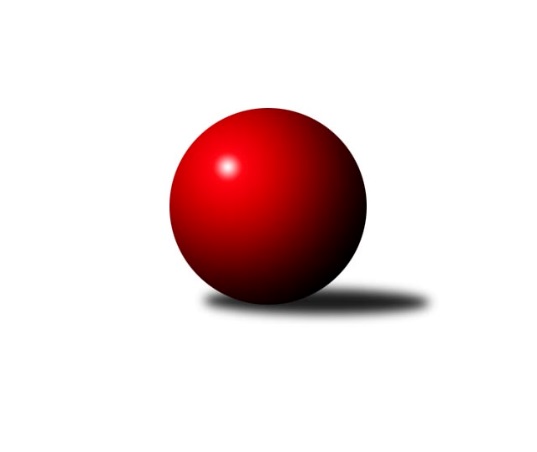 Č.2Ročník 2012/2013	23.5.2024 2. KLM B 2012/2013Statistika 2. kolaTabulka družstev:		družstvo	záp	výh	rem	proh	skore	sety	průměr	body	plné	dorážka	chyby	1.	KK Moravská Slávia Brno ˝B˝	2	2	0	0	15.5 : 0.5 	(36.0 : 12.0)	3558	4	2302	1256	11	2.	TJ Opava˝A˝	2	2	0	0	13.0 : 3.0 	(29.5 : 18.5)	3400	4	2228	1172	16	3.	KK Zábřeh	2	2	0	0	12.0 : 4.0 	(26.0 : 22.0)	3315	4	2182	1134	13	4.	KK Vyškov	2	1	1	0	11.0 : 5.0 	(25.5 : 22.5)	3274	3	2169	1106	24	5.	KK Slovan Rosice	2	1	0	1	8.0 : 8.0 	(23.5 : 24.5)	3306	2	2204	1102	24	6.	KK Blansko	2	1	0	1	7.5 : 8.5 	(24.0 : 24.0)	3244	2	2159	1085	21	7.	HKK Olomouc ˝A˝	2	1	0	1	6.0 : 10.0 	(23.5 : 24.5)	3339	2	2195	1144	16.5	8.	TJ Lokomotiva Česká Třebová	2	1	0	1	6.0 : 10.0 	(17.0 : 31.0)	3421	2	2219	1202	13	9.	SKK Hořice	2	0	1	1	6.0 : 10.0 	(24.5 : 23.5)	3346	1	2188	1158	21.5	10.	TJ Prostějov ˝A˝	2	0	0	2	4.5 : 11.5 	(19.5 : 28.5)	3237	0	2175	1062	26	11.	KK Šumperk˝A˝	2	0	0	2	4.0 : 12.0 	(22.5 : 25.5)	3346	0	2219	1127	18	12.	KK Moravská Slávia Brno ˝A˝	2	0	0	2	2.5 : 13.5 	(16.5 : 31.5)	3273	0	2138	1135	18Tabulka doma:		družstvo	záp	výh	rem	proh	skore	sety	průměr	body	maximum	minimum	1.	KK Moravská Slávia Brno ˝B˝	2	2	0	0	15.5 : 0.5 	(36.0 : 12.0)	3558	4	3605	3510	2.	KK Vyškov	1	1	0	0	7.0 : 1.0 	(14.0 : 10.0)	3246	2	3246	3246	3.	KK Blansko	1	1	0	0	6.5 : 1.5 	(14.0 : 10.0)	3363	2	3363	3363	4.	KK Zábřeh	1	1	0	0	6.0 : 2.0 	(12.5 : 11.5)	3267	2	3267	3267	5.	TJ Lokomotiva Česká Třebová	1	1	0	0	6.0 : 2.0 	(12.0 : 12.0)	3476	2	3476	3476	6.	KK Slovan Rosice	1	1	0	0	6.0 : 2.0 	(12.0 : 12.0)	3399	2	3399	3399	7.	SKK Hořice	1	0	1	0	4.0 : 4.0 	(12.5 : 11.5)	3294	1	3294	3294	8.	TJ Opava˝A˝	0	0	0	0	0.0 : 0.0 	(0.0 : 0.0)	0	0	0	0	9.	TJ Prostějov ˝A˝	1	0	0	1	3.0 : 5.0 	(9.5 : 14.5)	3298	0	3298	3298	10.	KK Šumperk˝A˝	1	0	0	1	2.0 : 6.0 	(10.5 : 13.5)	3299	0	3299	3299	11.	KK Moravská Slávia Brno ˝A˝	1	0	0	1	2.0 : 6.0 	(9.5 : 14.5)	3237	0	3237	3237	12.	HKK Olomouc ˝A˝	1	0	0	1	1.0 : 7.0 	(9.0 : 15.0)	3328	0	3328	3328Tabulka venku:		družstvo	záp	výh	rem	proh	skore	sety	průměr	body	maximum	minimum	1.	TJ Opava˝A˝	2	2	0	0	13.0 : 3.0 	(29.5 : 18.5)	3400	4	3404	3395	2.	KK Zábřeh	1	1	0	0	6.0 : 2.0 	(13.5 : 10.5)	3363	2	3363	3363	3.	HKK Olomouc ˝A˝	1	1	0	0	5.0 : 3.0 	(14.5 : 9.5)	3349	2	3349	3349	4.	KK Vyškov	1	0	1	0	4.0 : 4.0 	(11.5 : 12.5)	3302	1	3302	3302	5.	KK Moravská Slávia Brno ˝B˝	0	0	0	0	0.0 : 0.0 	(0.0 : 0.0)	0	0	0	0	6.	SKK Hořice	1	0	0	1	2.0 : 6.0 	(12.0 : 12.0)	3397	0	3397	3397	7.	KK Šumperk˝A˝	1	0	0	1	2.0 : 6.0 	(12.0 : 12.0)	3393	0	3393	3393	8.	KK Slovan Rosice	1	0	0	1	2.0 : 6.0 	(11.5 : 12.5)	3212	0	3212	3212	9.	TJ Prostějov ˝A˝	1	0	0	1	1.5 : 6.5 	(10.0 : 14.0)	3175	0	3175	3175	10.	KK Blansko	1	0	0	1	1.0 : 7.0 	(10.0 : 14.0)	3125	0	3125	3125	11.	KK Moravská Slávia Brno ˝A˝	1	0	0	1	0.5 : 7.5 	(7.0 : 17.0)	3309	0	3309	3309	12.	TJ Lokomotiva Česká Třebová	1	0	0	1	0.0 : 8.0 	(5.0 : 19.0)	3366	0	3366	3366Tabulka podzimní části:		družstvo	záp	výh	rem	proh	skore	sety	průměr	body	doma	venku	1.	KK Moravská Slávia Brno ˝B˝	2	2	0	0	15.5 : 0.5 	(36.0 : 12.0)	3558	4 	2 	0 	0 	0 	0 	0	2.	TJ Opava˝A˝	2	2	0	0	13.0 : 3.0 	(29.5 : 18.5)	3400	4 	0 	0 	0 	2 	0 	0	3.	KK Zábřeh	2	2	0	0	12.0 : 4.0 	(26.0 : 22.0)	3315	4 	1 	0 	0 	1 	0 	0	4.	KK Vyškov	2	1	1	0	11.0 : 5.0 	(25.5 : 22.5)	3274	3 	1 	0 	0 	0 	1 	0	5.	KK Slovan Rosice	2	1	0	1	8.0 : 8.0 	(23.5 : 24.5)	3306	2 	1 	0 	0 	0 	0 	1	6.	KK Blansko	2	1	0	1	7.5 : 8.5 	(24.0 : 24.0)	3244	2 	1 	0 	0 	0 	0 	1	7.	HKK Olomouc ˝A˝	2	1	0	1	6.0 : 10.0 	(23.5 : 24.5)	3339	2 	0 	0 	1 	1 	0 	0	8.	TJ Lokomotiva Česká Třebová	2	1	0	1	6.0 : 10.0 	(17.0 : 31.0)	3421	2 	1 	0 	0 	0 	0 	1	9.	SKK Hořice	2	0	1	1	6.0 : 10.0 	(24.5 : 23.5)	3346	1 	0 	1 	0 	0 	0 	1	10.	TJ Prostějov ˝A˝	2	0	0	2	4.5 : 11.5 	(19.5 : 28.5)	3237	0 	0 	0 	1 	0 	0 	1	11.	KK Šumperk˝A˝	2	0	0	2	4.0 : 12.0 	(22.5 : 25.5)	3346	0 	0 	0 	1 	0 	0 	1	12.	KK Moravská Slávia Brno ˝A˝	2	0	0	2	2.5 : 13.5 	(16.5 : 31.5)	3273	0 	0 	0 	1 	0 	0 	1Tabulka jarní části:		družstvo	záp	výh	rem	proh	skore	sety	průměr	body	doma	venku	1.	KK Slovan Rosice	0	0	0	0	0.0 : 0.0 	(0.0 : 0.0)	0	0 	0 	0 	0 	0 	0 	0 	2.	TJ Lokomotiva Česká Třebová	0	0	0	0	0.0 : 0.0 	(0.0 : 0.0)	0	0 	0 	0 	0 	0 	0 	0 	3.	KK Vyškov	0	0	0	0	0.0 : 0.0 	(0.0 : 0.0)	0	0 	0 	0 	0 	0 	0 	0 	4.	TJ Prostějov ˝A˝	0	0	0	0	0.0 : 0.0 	(0.0 : 0.0)	0	0 	0 	0 	0 	0 	0 	0 	5.	SKK Hořice	0	0	0	0	0.0 : 0.0 	(0.0 : 0.0)	0	0 	0 	0 	0 	0 	0 	0 	6.	KK Moravská Slávia Brno ˝B˝	0	0	0	0	0.0 : 0.0 	(0.0 : 0.0)	0	0 	0 	0 	0 	0 	0 	0 	7.	KK Zábřeh	0	0	0	0	0.0 : 0.0 	(0.0 : 0.0)	0	0 	0 	0 	0 	0 	0 	0 	8.	KK Moravská Slávia Brno ˝A˝	0	0	0	0	0.0 : 0.0 	(0.0 : 0.0)	0	0 	0 	0 	0 	0 	0 	0 	9.	KK Blansko	0	0	0	0	0.0 : 0.0 	(0.0 : 0.0)	0	0 	0 	0 	0 	0 	0 	0 	10.	KK Šumperk˝A˝	0	0	0	0	0.0 : 0.0 	(0.0 : 0.0)	0	0 	0 	0 	0 	0 	0 	0 	11.	TJ Opava˝A˝	0	0	0	0	0.0 : 0.0 	(0.0 : 0.0)	0	0 	0 	0 	0 	0 	0 	0 	12.	HKK Olomouc ˝A˝	0	0	0	0	0.0 : 0.0 	(0.0 : 0.0)	0	0 	0 	0 	0 	0 	0 	0 Zisk bodů pro družstvo:		jméno hráče	družstvo	body	zápasy	v %	dílčí body	sety	v %	1.	Pavel Palian 	KK Moravská Slávia Brno ˝B˝ 	2	/	2	(100%)	7	/	8	(88%)	2.	Jiří Vícha 	TJ Opava˝A˝ 	2	/	2	(100%)	7	/	8	(88%)	3.	Martin Sitta 	KK Zábřeh 	2	/	2	(100%)	6.5	/	8	(81%)	4.	Josef Touš 	KK Šumperk˝A˝ 	2	/	2	(100%)	6	/	8	(75%)	5.	Petr Mika 	KK Moravská Slávia Brno ˝B˝ 	2	/	2	(100%)	6	/	8	(75%)	6.	Petr Havíř 	KK Blansko  	2	/	2	(100%)	6	/	8	(75%)	7.	Štěpán Večerka 	KK Moravská Slávia Brno ˝B˝ 	2	/	2	(100%)	6	/	8	(75%)	8.	Peter Zaťko 	KK Moravská Slávia Brno ˝B˝ 	2	/	2	(100%)	6	/	8	(75%)	9.	Jiří Baier 	SKK Hořice 	2	/	2	(100%)	5.5	/	8	(69%)	10.	Petr Bracek 	TJ Opava˝A˝ 	2	/	2	(100%)	5	/	8	(63%)	11.	Jiří Němec 	HKK Olomouc ˝A˝ 	2	/	2	(100%)	5	/	8	(63%)	12.	Dalibor Matyáš 	KK Slovan Rosice 	2	/	2	(100%)	5	/	8	(63%)	13.	Vojtěch Tulka 	SKK Hořice 	2	/	2	(100%)	5	/	8	(63%)	14.	Přemysl Žáček 	TJ Opava˝A˝ 	2	/	2	(100%)	5	/	8	(63%)	15.	Jiří Flídr 	KK Zábřeh 	2	/	2	(100%)	4	/	8	(50%)	16.	Zdeněk Vránek 	KK Moravská Slávia Brno ˝B˝ 	1.5	/	2	(75%)	5	/	8	(63%)	17.	Jan Pernica 	TJ Prostějov ˝A˝ 	1.5	/	2	(75%)	4	/	8	(50%)	18.	Jiří Zezulka 	HKK Olomouc ˝A˝ 	1	/	1	(100%)	4	/	4	(100%)	19.	Miroslav Milan 	KK Moravská Slávia Brno ˝B˝ 	1	/	1	(100%)	4	/	4	(100%)	20.	Kamil Bednář 	KK Vyškov 	1	/	1	(100%)	3	/	4	(75%)	21.	Milan Janyška 	TJ Opava˝A˝ 	1	/	1	(100%)	3	/	4	(75%)	22.	Luděk Rychlovský 	KK Vyškov 	1	/	1	(100%)	3	/	4	(75%)	23.	Jiří Chrastina 	KK Vyškov 	1	/	1	(100%)	3	/	4	(75%)	24.	Ivo Hostinský 	KK Moravská Slávia Brno ˝A˝ 	1	/	1	(100%)	2.5	/	4	(63%)	25.	Petr Wolf 	TJ Opava˝A˝ 	1	/	1	(100%)	2	/	4	(50%)	26.	Miroslav Ptáček 	KK Slovan Rosice 	1	/	1	(100%)	2	/	4	(50%)	27.	Milan Klika 	KK Moravská Slávia Brno ˝B˝ 	1	/	1	(100%)	2	/	4	(50%)	28.	Jaromír Šula 	KK Slovan Rosice 	1	/	1	(100%)	2	/	4	(50%)	29.	Ivo Mrhal ml.	KK Šumperk˝A˝ 	1	/	2	(50%)	6	/	8	(75%)	30.	Petr Pevný 	KK Vyškov 	1	/	2	(50%)	6	/	8	(75%)	31.	Petr Pospíšilík 	TJ Prostějov ˝A˝ 	1	/	2	(50%)	5.5	/	8	(69%)	32.	Ladislav Stárek 	HKK Olomouc ˝A˝ 	1	/	2	(50%)	5	/	8	(63%)	33.	Eduard Varga 	KK Vyškov 	1	/	2	(50%)	5	/	8	(63%)	34.	Lukáš Horňák 	KK Zábřeh 	1	/	2	(50%)	5	/	8	(63%)	35.	Lukáš Hlavinka 	KK Blansko  	1	/	2	(50%)	5	/	8	(63%)	36.	Jiří Zemek 	KK Slovan Rosice 	1	/	2	(50%)	5	/	8	(63%)	37.	Radek Kroupa 	SKK Hořice 	1	/	2	(50%)	5	/	8	(63%)	38.	Marek Ollinger 	KK Zábřeh 	1	/	2	(50%)	4.5	/	8	(56%)	39.	Ivo Fabík 	KK Slovan Rosice 	1	/	2	(50%)	4	/	8	(50%)	40.	Theodor Marančák 	TJ Lokomotiva Česká Třebová 	1	/	2	(50%)	4	/	8	(50%)	41.	Jaroslav Sedlář 	KK Šumperk˝A˝ 	1	/	2	(50%)	4	/	8	(50%)	42.	Josef Sitta 	KK Zábřeh 	1	/	2	(50%)	4	/	8	(50%)	43.	Václav Kolář 	TJ Lokomotiva Česká Třebová 	1	/	2	(50%)	4	/	8	(50%)	44.	Vladimír Konečný 	TJ Opava˝A˝ 	1	/	2	(50%)	4	/	8	(50%)	45.	Pavel Dvořák 	KK Moravská Slávia Brno ˝A˝ 	1	/	2	(50%)	4	/	8	(50%)	46.	Jakub Flek 	KK Blansko  	1	/	2	(50%)	4	/	8	(50%)	47.	Ondřej Němec 	KK Blansko  	1	/	2	(50%)	4	/	8	(50%)	48.	Jaromír Šklíba 	SKK Hořice 	1	/	2	(50%)	4	/	8	(50%)	49.	Petr Holanec 	TJ Lokomotiva Česká Třebová 	1	/	2	(50%)	3	/	8	(38%)	50.	Bronislav Diviš 	TJ Prostějov ˝A˝ 	1	/	2	(50%)	3	/	8	(38%)	51.	Karel Zubalík 	TJ Lokomotiva Česká Třebová 	1	/	2	(50%)	3	/	8	(38%)	52.	Jiří Trávníček 	KK Vyškov 	1	/	2	(50%)	2	/	8	(25%)	53.	Michal Smejkal 	TJ Prostějov ˝A˝ 	1	/	2	(50%)	2	/	8	(25%)	54.	Zdeněk Švub 	KK Zábřeh 	1	/	2	(50%)	2	/	8	(25%)	55.	Stanislav Žáček 	KK Moravská Slávia Brno ˝A˝ 	0.5	/	1	(50%)	2	/	4	(50%)	56.	Roman Flek 	KK Blansko  	0.5	/	2	(25%)	2	/	8	(25%)	57.	Miroslav Nálevka 	SKK Hořice 	0	/	1	(0%)	2	/	4	(50%)	58.	Petr Streubel st.	KK Slovan Rosice 	0	/	1	(0%)	1.5	/	4	(38%)	59.	František Tokoš 	TJ Prostějov ˝A˝ 	0	/	1	(0%)	1	/	4	(25%)	60.	Radek Havran 	HKK Olomouc ˝A˝ 	0	/	1	(0%)	1	/	4	(25%)	61.	Matouš Krajzinger 	HKK Olomouc ˝A˝ 	0	/	1	(0%)	0.5	/	4	(13%)	62.	Martin Marek 	TJ Opava˝A˝ 	0	/	2	(0%)	3.5	/	8	(44%)	63.	Marek Zapletal 	KK Šumperk˝A˝ 	0	/	2	(0%)	3	/	8	(38%)	64.	Martin Honc 	KK Blansko  	0	/	2	(0%)	3	/	8	(38%)	65.	Miroslav Znojil 	TJ Prostějov ˝A˝ 	0	/	2	(0%)	3	/	8	(38%)	66.	Kamil Bartoš 	HKK Olomouc ˝A˝ 	0	/	2	(0%)	3	/	8	(38%)	67.	Michal Kellner 	KK Moravská Slávia Brno ˝A˝ 	0	/	2	(0%)	3	/	8	(38%)	68.	Jiří Axman st.	KK Slovan Rosice 	0	/	2	(0%)	3	/	8	(38%)	69.	Marian Hošek 	HKK Olomouc ˝A˝ 	0	/	2	(0%)	3	/	8	(38%)	70.	Michal Šic 	TJ Lokomotiva Česká Třebová 	0	/	2	(0%)	3	/	8	(38%)	71.	Jan Petko 	KK Šumperk˝A˝ 	0	/	2	(0%)	2.5	/	8	(31%)	72.	Kamil Kovařík 	KK Moravská Slávia Brno ˝A˝ 	0	/	2	(0%)	2	/	8	(25%)	73.	Lubomír Kalakaj 	KK Moravská Slávia Brno ˝A˝ 	0	/	2	(0%)	2	/	8	(25%)	74.	Martin Hažva 	SKK Hořice 	0	/	2	(0%)	2	/	8	(25%)	75.	Aleš Staněk 	KK Vyškov 	0	/	2	(0%)	1.5	/	8	(19%)	76.	Miroslav Smrčka 	KK Šumperk˝A˝ 	0	/	2	(0%)	1	/	8	(13%)	77.	Dalibor Dvorník 	KK Moravská Slávia Brno ˝A˝ 	0	/	2	(0%)	1	/	8	(13%)	78.	Jiří Kmoníček 	TJ Lokomotiva Česká Třebová 	0	/	2	(0%)	0	/	8	(0%)Průměry na kuželnách:		kuželna	průměr	plné	dorážka	chyby	výkon na hráče	1.	TJ Lokomotiva Česká Třebová, 1-4	3434	2235	1199	14.0	(572.4)	2.	KK MS Brno, 1-4	3403	2228	1175	15.0	(567.3)	3.	KK Slovan Rosice, 1-4	3398	2216	1182	18.5	(566.3)	4.	HKK Olomouc, 1-8	3366	2192	1174	17.0	(561.0)	5.	KK Šumperk, 1-4	3331	2197	1133	15.0	(555.2)	6.	TJ  Prostějov, 1-4	3323	2199	1124	18.5	(553.9)	7.	SKK Hořice, 1-4	3298	2177	1120	26.5	(549.7)	8.	KK Blansko, 1-6	3269	2191	1078	24.0	(544.8)	9.	KK Zábřeh, 1-4	3239	2164	1075	22.0	(539.9)	10.	KK Vyškov, 1-4	3185	2120	1065	21.5	(530.9)Nejlepší výkony na kuželnách:TJ Lokomotiva Česká Třebová, 1-4TJ Lokomotiva Česká Třebová	3476	1. kolo	Petr Holanec 	TJ Lokomotiva Česká Třebová	614	1. koloKK Šumperk˝A˝	3393	1. kolo	Ivo Mrhal ml.	KK Šumperk˝A˝	608	1. kolo		. kolo	Václav Kolář 	TJ Lokomotiva Česká Třebová	601	1. kolo		. kolo	Karel Zubalík 	TJ Lokomotiva Česká Třebová	592	1. kolo		. kolo	Theodor Marančák 	TJ Lokomotiva Česká Třebová	584	1. kolo		. kolo	Jaroslav Sedlář 	KK Šumperk˝A˝	579	1. kolo		. kolo	Jan Petko 	KK Šumperk˝A˝	576	1. kolo		. kolo	Josef Touš 	KK Šumperk˝A˝	575	1. kolo		. kolo	Jiří Kmoníček 	TJ Lokomotiva Česká Třebová	546	1. kolo		. kolo	Michal Šic 	TJ Lokomotiva Česká Třebová	539	1. koloKK MS Brno, 1-4KK Moravská Slávia Brno ˝B˝	3605	2. kolo	Pavel Palian 	KK Moravská Slávia Brno ˝B˝	647	2. koloKK Moravská Slávia Brno ˝B˝	3510	1. kolo	Pavel Palian 	KK Moravská Slávia Brno ˝B˝	625	1. koloTJ Opava˝A˝	3395	2. kolo	Štěpán Večerka 	KK Moravská Slávia Brno ˝B˝	610	1. koloTJ Lokomotiva Česká Třebová	3366	2. kolo	Štěpán Večerka 	KK Moravská Slávia Brno ˝B˝	607	2. koloKK Moravská Slávia Brno ˝A˝	3309	1. kolo	Stanislav Žáček 	KK Moravská Slávia Brno ˝A˝	602	1. koloKK Moravská Slávia Brno ˝A˝	3237	2. kolo	Zdeněk Vránek 	KK Moravská Slávia Brno ˝B˝	602	1. kolo		. kolo	Zdeněk Vránek 	KK Moravská Slávia Brno ˝B˝	601	2. kolo		. kolo	Peter Zaťko 	KK Moravská Slávia Brno ˝B˝	596	2. kolo		. kolo	Karel Zubalík 	TJ Lokomotiva Česká Třebová	595	2. kolo		. kolo	Václav Kolář 	TJ Lokomotiva Česká Třebová	594	2. koloKK Slovan Rosice, 1-4KK Slovan Rosice	3399	2. kolo	Jiří Baier 	SKK Hořice	618	2. koloSKK Hořice	3397	2. kolo	Jiří Zemek 	KK Slovan Rosice	604	2. kolo		. kolo	Dalibor Matyáš 	KK Slovan Rosice	587	2. kolo		. kolo	Radek Kroupa 	SKK Hořice	575	2. kolo		. kolo	Ivo Fabík 	KK Slovan Rosice	571	2. kolo		. kolo	Jiří Axman st.	KK Slovan Rosice	568	2. kolo		. kolo	Martin Hažva 	SKK Hořice	563	2. kolo		. kolo	Jaromír Šula 	KK Slovan Rosice	556	2. kolo		. kolo	Miroslav Nálevka 	SKK Hořice	548	2. kolo		. kolo	Vojtěch Tulka 	SKK Hořice	547	2. koloHKK Olomouc, 1-8TJ Opava˝A˝	3404	1. kolo	Petr Bracek 	TJ Opava˝A˝	610	1. koloHKK Olomouc ˝A˝	3328	1. kolo	Ladislav Stárek 	HKK Olomouc ˝A˝	598	1. kolo		. kolo	Jiří Vícha 	TJ Opava˝A˝	589	1. kolo		. kolo	Vladimír Konečný 	TJ Opava˝A˝	580	1. kolo		. kolo	Radek Havran 	HKK Olomouc ˝A˝	576	1. kolo		. kolo	Jiří Němec 	HKK Olomouc ˝A˝	565	1. kolo		. kolo	Přemysl Žáček 	TJ Opava˝A˝	552	1. kolo		. kolo	Kamil Bartoš 	HKK Olomouc ˝A˝	541	1. kolo		. kolo	Martin Marek 	TJ Opava˝A˝	538	1. kolo		. kolo	Marian Hošek 	HKK Olomouc ˝A˝	537	1. koloKK Šumperk, 1-4KK Zábřeh	3363	2. kolo	Lukáš Horňák 	KK Zábřeh	591	2. koloKK Šumperk˝A˝	3299	2. kolo	Martin Sitta 	KK Zábřeh	586	2. kolo		. kolo	Jaroslav Sedlář 	KK Šumperk˝A˝	578	2. kolo		. kolo	Josef Sitta 	KK Zábřeh	572	2. kolo		. kolo	Josef Touš 	KK Šumperk˝A˝	564	2. kolo		. kolo	Marek Zapletal 	KK Šumperk˝A˝	559	2. kolo		. kolo	Jiří Flídr 	KK Zábřeh	548	2. kolo		. kolo	Jan Petko 	KK Šumperk˝A˝	547	2. kolo		. kolo	Marek Ollinger 	KK Zábřeh	545	2. kolo		. kolo	Ivo Mrhal ml.	KK Šumperk˝A˝	535	2. koloTJ  Prostějov, 1-4HKK Olomouc ˝A˝	3349	2. kolo	Ladislav Stárek 	HKK Olomouc ˝A˝	595	2. koloTJ Prostějov ˝A˝	3298	2. kolo	Bronislav Diviš 	TJ Prostějov ˝A˝	584	2. kolo		. kolo	Jiří Zezulka 	HKK Olomouc ˝A˝	571	2. kolo		. kolo	Petr Pospíšilík 	TJ Prostějov ˝A˝	562	2. kolo		. kolo	Jiří Němec 	HKK Olomouc ˝A˝	556	2. kolo		. kolo	Marian Hošek 	HKK Olomouc ˝A˝	552	2. kolo		. kolo	Miroslav Znojil 	TJ Prostějov ˝A˝	549	2. kolo		. kolo	Matouš Krajzinger 	HKK Olomouc ˝A˝	544	2. kolo		. kolo	Michal Smejkal 	TJ Prostějov ˝A˝	541	2. kolo		. kolo	Jan Pernica 	TJ Prostějov ˝A˝	538	2. koloSKK Hořice, 1-4KK Vyškov	3302	1. kolo	Radek Kroupa 	SKK Hořice	601	1. koloSKK Hořice	3294	1. kolo	Vojtěch Tulka 	SKK Hořice	578	1. kolo		. kolo	Jaromír Šklíba 	SKK Hořice	575	1. kolo		. kolo	Kamil Bednář 	KK Vyškov	574	1. kolo		. kolo	Luděk Rychlovský 	KK Vyškov	568	1. kolo		. kolo	Petr Pevný 	KK Vyškov	567	1. kolo		. kolo	Jiří Baier 	SKK Hořice	562	1. kolo		. kolo	Jiří Trávníček 	KK Vyškov	536	1. kolo		. kolo	Aleš Staněk 	KK Vyškov	534	1. kolo		. kolo	Eduard Varga 	KK Vyškov	523	1. koloKK Blansko, 1-6KK Blansko 	3363	1. kolo	Ondřej Němec 	KK Blansko 	603	1. koloTJ Prostějov ˝A˝	3175	1. kolo	Lukáš Hlavinka 	KK Blansko 	576	1. kolo		. kolo	Michal Smejkal 	TJ Prostějov ˝A˝	565	1. kolo		. kolo	Martin Honc 	KK Blansko 	558	1. kolo		. kolo	Bronislav Diviš 	TJ Prostějov ˝A˝	548	1. kolo		. kolo	Jan Pernica 	TJ Prostějov ˝A˝	546	1. kolo		. kolo	Roman Flek 	KK Blansko 	546	1. kolo		. kolo	Jakub Flek 	KK Blansko 	541	1. kolo		. kolo	Petr Havíř 	KK Blansko 	539	1. kolo		. kolo	Petr Pospíšilík 	TJ Prostějov ˝A˝	538	1. koloKK Zábřeh, 1-4KK Zábřeh	3267	1. kolo	Martin Sitta 	KK Zábřeh	578	1. koloKK Slovan Rosice	3212	1. kolo	Jiří Flídr 	KK Zábřeh	558	1. kolo		. kolo	Josef Sitta 	KK Zábřeh	552	1. kolo		. kolo	Dalibor Matyáš 	KK Slovan Rosice	551	1. kolo		. kolo	Jiří Zemek 	KK Slovan Rosice	549	1. kolo		. kolo	Lukáš Horňák 	KK Zábřeh	545	1. kolo		. kolo	Petr Streubel st.	KK Slovan Rosice	542	1. kolo		. kolo	Zdeněk Švub 	KK Zábřeh	540	1. kolo		. kolo	Jiří Axman st.	KK Slovan Rosice	538	1. kolo		. kolo	Ivo Fabík 	KK Slovan Rosice	518	1. koloKK Vyškov, 1-4KK Vyškov	3246	2. kolo	Petr Pevný 	KK Vyškov	586	2. koloKK Blansko 	3125	2. kolo	Petr Havíř 	KK Blansko 	550	2. kolo		. kolo	Jiří Trávníček 	KK Vyškov	548	2. kolo		. kolo	Eduard Varga 	KK Vyškov	544	2. kolo		. kolo	Lukáš Hlavinka 	KK Blansko 	541	2. kolo		. kolo	Luděk Rychlovský 	KK Vyškov	534	2. kolo		. kolo	Jiří Chrastina 	KK Vyškov	533	2. kolo		. kolo	Ondřej Němec 	KK Blansko 	533	2. kolo		. kolo	Jakub Flek 	KK Blansko 	502	2. kolo		. kolo	Aleš Staněk 	KK Vyškov	501	2. koloČetnost výsledků:	8.0 : 0.0	1x	7.5 : 0.5	1x	7.0 : 1.0	1x	6.5 : 1.5	1x	6.0 : 2.0	3x	4.0 : 4.0	1x	3.0 : 5.0	1x	2.0 : 6.0	2x	1.0 : 7.0	1x